Student Leadership group: School council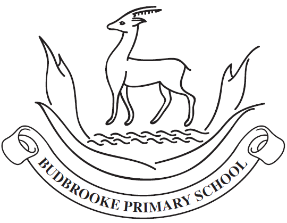 Members: Esme and Joseph  (Elm)        Amaya and Jaxon  (Beech)         Martha-Rae and William (Holly)Tabitha and Ben  (Chestnut)      Ella and Eli (Redwood)        Faith and Arthur  (Cherry)     Student Leadership group: School councilMembers: Esme and Joseph  (Elm)        Amaya and Jaxon  (Beech)         Martha-Rae and William (Holly)Tabitha and Ben  (Chestnut)      Ella and Eli (Redwood)        Faith and Arthur  (Cherry)     Student Leadership group: School councilMembers: Esme and Joseph  (Elm)        Amaya and Jaxon  (Beech)         Martha-Rae and William (Holly)Tabitha and Ben  (Chestnut)      Ella and Eli (Redwood)        Faith and Arthur  (Cherry)     Student Leadership group: School councilMembers: Esme and Joseph  (Elm)        Amaya and Jaxon  (Beech)         Martha-Rae and William (Holly)Tabitha and Ben  (Chestnut)      Ella and Eli (Redwood)        Faith and Arthur  (Cherry)     Student Leadership group: School councilMembers: Esme and Joseph  (Elm)        Amaya and Jaxon  (Beech)         Martha-Rae and William (Holly)Tabitha and Ben  (Chestnut)      Ella and Eli (Redwood)        Faith and Arthur  (Cherry)     Student Leadership group: School councilMembers: Esme and Joseph  (Elm)        Amaya and Jaxon  (Beech)         Martha-Rae and William (Holly)Tabitha and Ben  (Chestnut)      Ella and Eli (Redwood)        Faith and Arthur  (Cherry)     Date: 29.09.23Autumn Term Goals:To create a job description and action plan.To showcase our school at open days.To collect food donations for the charity Foodbank.To organise new prizes for the Values assembly.Date: 29.09.23Autumn Term Goals:To create a job description and action plan.To showcase our school at open days.To collect food donations for the charity Foodbank.To organise new prizes for the Values assembly.Date: 29.09.23Autumn Term Goals:To create a job description and action plan.To showcase our school at open days.To collect food donations for the charity Foodbank.To organise new prizes for the Values assembly.Date: 29.09.23Autumn Term Goals:To create a job description and action plan.To showcase our school at open days.To collect food donations for the charity Foodbank.To organise new prizes for the Values assembly.Date: 29.09.23Autumn Term Goals:To create a job description and action plan.To showcase our school at open days.To collect food donations for the charity Foodbank.To organise new prizes for the Values assembly.Date: 29.09.23Autumn Term Goals:To create a job description and action plan.To showcase our school at open days.To collect food donations for the charity Foodbank.To organise new prizes for the Values assembly.Date: Spring Term GoalsDate: Spring Term GoalsDate: Spring Term GoalsDate: Spring Term GoalsDate: Spring Term GoalsDate: Spring Term GoalsWhat?When?Who?Equipment/ResourcesTargetDate/ Result achievedCreate a job description for School Council.29th SeptemberSchool CouncilMiss FletcherJob description template.Create a job description describing School Councillors’ role in school.29.09.23Job description displayed for pupils in the hall. Showcase our school at Open DaysSchool CouncilMiss FletcherJob description and Action Plan presentation. 5 School Values presentation. Present the School Council, Values and the School to new parents. October 2023Presentations to new parents. Fundraise for Warwick and Leamington FoodbankOctoberSchool CouncilMiss FletcherNewsletter piece to raise awareness. Posters for display in classrooms and the hall. Email to Andy at Foodbank to arrange a photograph with School Council. Fundraise for donations to Foodbank.Organise new prizes for Values assemblyOctoberSchool CouncilMiss FletcherResearch ideas for pens/pencils and costs for Mrs. Thomas to agree. Assembly to introduce new prizes. New prizes available to be awarded at Values assemblies. 